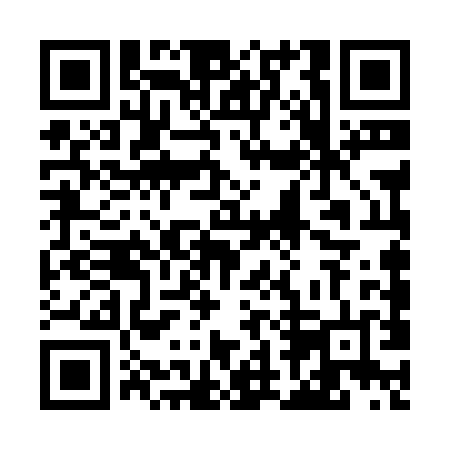 Ramadan times for Ardara, ItalyMon 11 Mar 2024 - Wed 10 Apr 2024High Latitude Method: Angle Based RulePrayer Calculation Method: Muslim World LeagueAsar Calculation Method: HanafiPrayer times provided by https://www.salahtimes.comDateDayFajrSuhurSunriseDhuhrAsrIftarMaghribIsha11Mon5:125:126:4212:354:426:286:287:5312Tue5:105:106:4112:344:436:296:297:5413Wed5:085:086:3912:344:446:306:307:5514Thu5:065:066:3812:344:446:316:317:5715Fri5:055:056:3612:344:456:326:327:5816Sat5:035:036:3412:334:466:336:337:5917Sun5:015:016:3312:334:476:346:348:0018Mon5:005:006:3112:334:486:356:358:0119Tue4:584:586:2912:324:496:366:368:0220Wed4:564:566:2812:324:496:376:378:0421Thu4:544:546:2612:324:506:386:388:0522Fri4:524:526:2412:314:516:396:398:0623Sat4:514:516:2312:314:526:406:408:0724Sun4:494:496:2112:314:526:416:418:0825Mon4:474:476:1912:314:536:426:428:0926Tue4:454:456:1812:304:546:446:448:1127Wed4:434:436:1612:304:556:456:458:1228Thu4:414:416:1412:304:556:466:468:1329Fri4:404:406:1312:294:566:476:478:1430Sat4:384:386:1112:294:576:486:488:1631Sun5:365:367:091:295:587:497:499:171Mon5:345:347:081:285:587:507:509:182Tue5:325:327:061:285:597:517:519:193Wed5:305:307:051:286:007:527:529:214Thu5:285:287:031:286:007:537:539:225Fri5:265:267:011:276:017:547:549:236Sat5:255:257:001:276:027:557:559:257Sun5:235:236:581:276:027:567:569:268Mon5:215:216:571:266:037:577:579:279Tue5:195:196:551:266:047:587:589:2810Wed5:175:176:531:266:047:597:599:30